UNIVERSIDAD AUTÓNOMA DE BAJA CALIFORNIA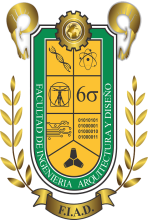 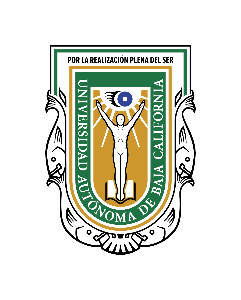 FACULTAD DE INGENIERÍA, ARQUITECTURA Y DISEÑOREGISTRO DE CURSOS EN OTRAS UNIDADES ACADÉMICASFecha__________________________ Plan de estudios que cursas___________    Periodo solicitado: ____________DATOS DE IDENTIFICACIÓN Matrícula_______________ Nombre Completo______________________________________ Firma del alumno_________________e-mail ___________________________________________   Carrera _________________________________Nombre del Tutor _____________________________________   Firma del tutor _________________________NOTA IMPORTANTE: SI LAS MATERIAS TIENEN SERIACIÓN NO SE DARÁN DE ALTAClaveMateriaGrupoNombre completo del profesor que imparte la materiaUnidad académica receptora